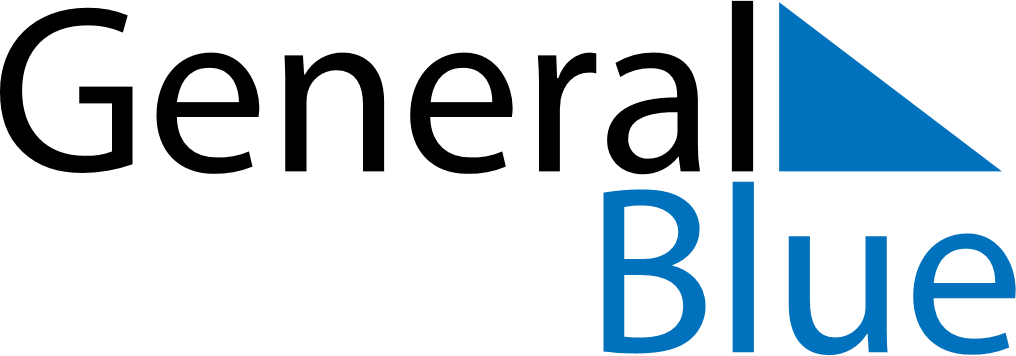 2026 – Q3Burkina Faso  2026 – Q3Burkina Faso  2026 – Q3Burkina Faso  2026 – Q3Burkina Faso  2026 – Q3Burkina Faso  JulyJulyJulyJulyJulyJulyJulyMondayTuesdayWednesdayThursdayFridaySaturdaySunday12345678910111213141516171819202122232425262728293031AugustAugustAugustAugustAugustAugustAugustMondayTuesdayWednesdayThursdayFridaySaturdaySunday12345678910111213141516171819202122232425262728293031SeptemberSeptemberSeptemberSeptemberSeptemberSeptemberSeptemberMondayTuesdayWednesdayThursdayFridaySaturdaySunday123456789101112131415161718192021222324252627282930Aug 5: Independence DayAug 15: AssumptionAug 25: Birthday of Muhammad (Mawlid)